Prezydent Miasta Głogowa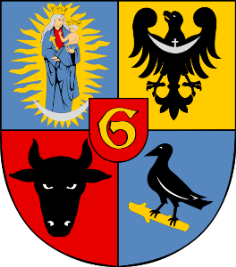 67-200 Głogów, Rynek 10Sekretariat Prezydenta Miasta Głogowa tel. 76/ 7265-401 i 450www.glogow.pl   e-mail: prezydent@glogow.um.gov.plGłogów, dnia 27.06.2019RZP.271.17.5.2019Informacja o wyborze oferty najkorzystniejszejDot. postępowania o udzielenie zamówienia publicznego na: „Odbiór, 
 zagospodarowanie i unieszkodliwianie odpadów komunalnych z terenu Miasta Głogowa”I. Zamawiający informuje, że na podst. art.91 ustawy Prawo zamówień publicznych jako najkorzystniejszą w przedmiotowym postępowaniu wybrano ofertę złożoną przez Wykonawcę:GPK -SUEZ Głogów Sp. z o.o.ul. Przemysłowa 7a67-200 Głogówcena: 26.7147.264,92 złuzyskana ilość punktów za cenę - 60uzyskana ilość punktów za akcje - 40uzyskana ilość punktów ogółem  – 100Uzasadnienie:Wpłynęła tylko jedna oferta, która  uzyskała maksymalną ilość punktów i jest najkorzystniejsza przy zastosowaniu kryteriów oceny ofert  zawartych w SIWZ.II. Zamawiający informuje, że umowa w sprawie zamówienia publicznego z wybranym Wykonawcą zostanie zawarte dnia 01.07.2019 r., po wniesieniu zabezpieczenia należytego wykonania umowy.                                                                                                              Prezydent Miasta                                                                                                         (…) Rafael RokaszewiczSprawę prowadzi: Hanna Różewicz, tel. 76/ 7265-4377, e-mail: rzp@glogow.um.gov.plProszę o potwierdzenie otrzymania niniejszego pisma faksem  ( tel. 76 72 65 437) lub emailem rzp@glogow.um.gov.pl